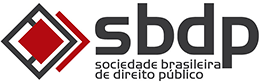 Escola de Formação PúblicaProcesso Seletivo 2020Formulário de inscriçãoEste formulário de inscrição corresponde à primeira fase do processo seletivo para o ingresso na Escola de Formação Pública 2020 e deve ser entregue, em via impressa, junto com os demais itens solicitados (uma carta de apresentação, um texto curto sobre um livro e dois trabalhos autorais, conforme explicado abaixo), na FGV Direito SP (Rua Rocha, 233, Bela Vista, 8º andar, Posto Avançado da Secretaria Acadêmica, entre 09h00 e 17h00) até o dia 19 de novembro de 2019. É imprescindível que todos os itens estejam preenchidos e que os demais itens solicitados sejam entregues e anexados ao formulário até a data indicada. Todos os documentos devem estar identificados com o nome do candidato.	No dia 25 de novembro de 2019 será divulgada no site da sbdp a lista dos candidatos que forem selecionados nesta primeira fase e, portanto, convocados para a segunda fase do processo seletivo, consistente na preparação de um ensaio, a ser entregue na FGV Direito SP (vide indicações acima) até 19 de dezembro de 2019. FORMULÁRIO DE INSCRIÇÃO PARA PROCESSO SELETIVOESCOLA DE FORMAÇÃO PÚBLICA 2020DADOS PESSOAIS:NOME:      DATA DE NASCIMENTO:      RG:      ENDEREÇO:      CIDADE E UF:	     		COMPLEMENTO:      CEP:      TELEFONE:      				CELULAR:      E-MAIL:      2) INFORMAÇÕES ACADÊMICAS:ENSINO MÉDIO (ESCOLA):          ANO DE CONCLUSÃO:      FACULDADE:          SEMESTRE QUE CURSA NA GRADUAÇÃO EM NOVEMBRO DE 2019:          PERÍODO: 	MANHÃ  	NOITE  2.1) Faça, no espaço abaixo, uma breve avaliação de seu curso de graduação, até o momento.R:      R:      2.2) Você faz outro curso de graduação ou pós-graduação? Sobre que tema e em que instituição?2.3) Você fez algum curso de extensão, participou de algum grupo de estudos ou foi a algum congresso depois de entrar na faculdade? Escolha o que considera mais relevante e conte qual sua impressão.R:      2.4) Com que interesses você se identifica na sua vida de estudante? Você se envolveu com política, esportes, literatura, música, jornalismo, teatro, assuntos acadêmicos, festas  ou quaisquer outras atividades culturais que gostaria de mencionar? R:      2.5) Estudou ou estuda línguas? Em que instituições? Fala, lê e escreve (especifique) em que idiomas? R:      2.6) Quais são seus planos de futuro profissional? O que se vê fazendo daqui a 5 anos? E daqui a 10 anos?R:      3) INFORMAÇÕES PROFISSIONAIS3.1) Você já fez algum estágio? Onde? Por quanto tempo? Em tempo integral ou parcial? Fale um pouco sobre sua experiência, satisfação pessoal e aprendizado.R:      	3.2) Você já fez ou pretende fazer iniciação científica na faculdade? Qual é (ou seria) o tema do seu interesse? R:      3.3) Junte a este formulário uma carta de apresentação (assinada e datada) de alguém que tenha sido ou é seu professor (Documento 1). 3.4) O que o(a) motiva a fazer a Escola de Formação Pública? Quais suas expectativas em relação a esse curso?R:      4) OUTRAS INFORMAÇÕES4.1) Que programa cultural fez recentemente? Fale um pouco sobre ele.R:      4.2) Escreva, em uma folha à parte, um curto texto sobre um bom livro (não jurídico) que tenha lido (atenção: não se trata de um resumo da obra, mas das percepções que você teve ao lê-lo). Esse texto deve ter, no máximo, 25 linhas, com espaçamento 1,5 entre as linhas e com fonte Times New Roman 12. (Documento 2)4.3) Junte a este formulário, além do texto acima mencionado (item 4.2) e da carta de apresentação (item 3.3), uma cópia de dois trabalhos de sua autoria, que sejam anteriores à divulgação deste processo seletivo. Um deles deve, necessariamente, ter relação com a faculdade (trabalho, artigo, resenha ou texto, que tenha contado para avaliação, exceto prova). O outro, que pode inclusive ser artístico e não necessariamente sob a forma de texto (incluindo fotos, imagens, poesia ou qualquer manifestação cultural), será escolhido por você livremente. (Documento 3). Checklist: a seguir, para sua organização, estão enumeradas as providências que você precisa tomar para participar da primeira fase do processo seletivo da Escola de Formação Pública 2019: Preencher este formulário  Obter carta de apresentação de um professor (ver item 3.3) Escrever texto sobre um livro (ver item 4.2) Apresentar dois trabalhos (ver item 4.3) Entregar tudo (com nome em todos os itens) até as 17h00 do dia 19 de novembro de 2019 na FGV Direito SP (Rua Rocha, 233, Bela Vista, 8º andar, Posto Avançado da Secretaria Acadêmica).